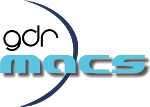 DOCUMENT DE SOUMISSIONJournées Doctorales GDR MACS – 5 / 7 juin 2019DOCUMENT DE SOUMISSIONJournées Doctorales GDR MACS – 5 / 7 juin 2019DOCUMENT DE SOUMISSIONJournées Doctorales GDR MACS – 5 / 7 juin 2019DOCUMENT DE SOUMISSIONJournées Doctorales GDR MACS – 5 / 7 juin 2019DOCUMENT DE SOUMISSIONJournées Doctorales GDR MACS – 5 / 7 juin 2019Nom  et  prénom des auteurs            Liste des auteurs    Etablissement / Laboratoire          Nom de l'organismeNom  et  prénom des auteurs            Liste des auteurs    Etablissement / Laboratoire          Nom de l'organismeNom  et  prénom des auteurs            Liste des auteurs    Etablissement / Laboratoire          Nom de l'organismeNom  et  prénom des auteurs            Liste des auteurs    Etablissement / Laboratoire          Nom de l'organismeNom  et  prénom des auteurs            Liste des auteurs    Etablissement / Laboratoire          Nom de l'organismeNom  et  prénom des auteurs            Liste des auteurs    Etablissement / Laboratoire          Nom de l'organismeTitre de la présentationEntrer le titre de votre présentationTitre de la présentationEntrer le titre de votre présentationTitre de la présentationEntrer le titre de votre présentationTitre de la présentationEntrer le titre de votre présentationTitre de la présentationEntrer le titre de votre présentationTitre de la présentationEntrer le titre de votre présentationBloc disciplinaire Indiquer la discipline à laquelle vos travaux appartiennent – 1 choix possibleBloc disciplinaire Indiquer la discipline à laquelle vos travaux appartiennent – 1 choix possible Automatique Systèmes de productionClasses de systèmesPlusieurs choix possiblesClasses de systèmesPlusieurs choix possibles Systèmes dynamiques Systèmes EDP Systèmes non linéaires Systèmes hybrides Systèmes à événements discrets Systèmes de systèmes Systèmes stochastiques Systèmes Homme MachineThématiquesPlusieurs choix possiblesThématiquesPlusieurs choix possibles Connaissances - Compétences Modélisation - Simulation Identification Aide à la décision Systèmes d’information Conception – Cycle de vie Observations – Contrôle / Commande Optimisation – Robustesse - Performance Ordonnancement – Pilotage Apprentissage - IA Diagnostic – Pronostic – Maintenance – Sureté de fonctionnement - Supervision Diagnostic – Pronostic – Maintenance – Sureté de fonctionnement - Supervision Diagnostic – Pronostic – Maintenance – Sureté de fonctionnement - Supervision Autre  (préciser ci-dessous) Autre  (préciser ci-dessous) Autre  (préciser ci-dessous)Saisir la thématiqueSaisir la thématiqueSaisir la thématiqueEnjeux societauxPlusieurs choix possiblesEnjeux societauxPlusieurs choix possibles Numériques (lot, réseaux, …) Transports Energie Bio(techno)logie et santé Robotique Industrie 4.0 Développement Durable Service Intelligence artificielle (au sens de sa diffusion dans la société) Intelligence artificielle (au sens de sa diffusion dans la société) Intelligence artificielle (au sens de sa diffusion dans la société) Autre  (préciser ci-dessous) Autre  (préciser ci-dessous) Autre  (préciser ci-dessous)Saisir un enjeu sociétalSaisir un enjeu sociétalSaisir un enjeu sociétalInformations ComplementairesSi nécessaireInformations ComplementairesSi nécessaireRésumé étenduDeux pages maximum, en français ou en anglaisTaper votre résumé